9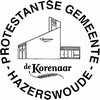 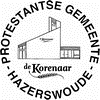 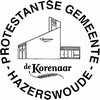 9Pastorale berichten en bereikbaarheid predikant. Voor berichten over lief en leed in onze gemeente kunt u contact opnemen met een kerkenraadslid (predikant is ook lid van de kerkenraad) of een wijkmedewerker. Maandag overdag en donderdag is onze predikant vrij. Telefoon ds. Carla Melgers: 0172-589164. E-mail: predikant@pghkorenaar.nlDeze week, zondag 23 april, gaat ds. M. Burema uit Leidschendam voor in de dienst. De organist is Herman Verbree. Aad van Zanten is de koster. De lector is Marianne Bol. Ouderling van dienst is Trudy den Haan, Meinte Vierstra is diaken van dienst. Guido is er voor de kinderen.
De koffie wordt verzorgd door Nel Schupper en Monique Houwing. De collecten zijn bestemd voor:1e inzameling van uw gaven is On WheelsStichting On Wheels heeft als missie om kinderen, jongeren en volwassenen met een ernstige lichamelijke beperking te ondersteunen. Graag bieden wij deze mensen ook eens het ongebonden vakantiegevoel of een onbezorgd dagje uit! Dat maken we mogelijk door de verhuur van aangepaste vervoer- en kampeermiddelen, chalets en de organisatie van leuke evenementen en activiteiten.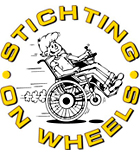 Stichting on Wheels zet zich al sinds 1997 in voor kinderen, volwassenen en ouderen met een (ernstige) beperking, zoals de ziekte van Duchenne. Graag bieden wij deze kinderen en hun ouders, maar ook volwassenen of ouderen eens het ongebonden vakantiegevoel of een onbezorgd dagje uit! Dat maken we mogelijk door de verhuur van aangepaste vervoer- en kampeermiddelen, chalets en de organisatie van leuke activiteiten.2e inzameling van uw gaven is voor het OnderhoudsfondsEen kerkgemeente moet onderhouden worden, dat geldt zeker voor de gebouwen.  Helpt u mee?Volgende week, zondag 30 april, gaat ds. D. Blokker uit Callantsoog voor in de dienst. De organist is Jos Qualm. Alfred Hoogendoorn is de koster. De lector is Mariska Nieuwenhuijse.  Ouderling van dienst is Rita van Dorp, Marian Zintel is diaken van dienst.De collecten zijn bestemd voor de kerk en de eigen diaconie.De koffie wordt verzorgd door Ellen de Gelder en Gré van der Haven.De bloemen De bloemen gaan, met een hartelijke groet van ons allen naar Hannie van Tol. Fijn dat je weer thuis bent Hannie. De bloemen worden gebracht door Grieta Zintel.Vanuit de gemeente:Rectificatie/ oproep voorzitter kerkenraadBeste gemeenteleden,Het bericht in de Gemeentebrief van 9 april heeft een onjuiste indruk achtergelaten. Hierbij het bericht met de juiste inhoud – oproep voorzitter kerkenraad:Na het aftreden van Christiaan Knibbe als ambtsdrager en als voorzitter van de kerkenraad heeft Meinte Vierstra deze taak, als vervangend voorzitter, tijdelijk op zich genomen, waar we als kerkenraad bijzonder dankbaar voor zijn!Hierbij zijn twee zaken opvallend te noemen: deze taak heeft Meinte tijdelijk op zich genomen, naast al het werk dat hij al doet als voorzitter van de diaconie. Dat betekent voor hem een dubbele taak, naast een overvolle werkweek. Meinte zal dit jaar aftreden als ambtsdrager, maar zal worden herbevestigd als diaken/ voorzitter diaconie. Nog langer deze twee taken vervullen is niet wenselijk. Daarom gunt de kerkenraad hem na een lange periode van dubbele inzet zijn zeer welverdiende rust door hem van zijn taak als vervangend voorzitter van de kerkenraad te ontlasten. Het gevolg daarvan is wel dat vanaf het nieuwe kerkelijk seizoen de kerkenraad geen voorzitter meer heeft. Een bijzonder onwenselijke situatie!Er is al vaker een oproep gedaan om iemand te vinden om deze taak op zich te nemen. Dat heeft tot nu toe nog niet geleid tot een positief resultaat. Iedereen heeft daarvoor zijn of haar redenen die ook zeker verdedigbaar zijn, maar als iedereen NEE blijft zeggen komt het bestaansrecht van de kerkenraad en daarmee het dagelijks bestuur van de kerk in gevaar. Het ambt aller gelovigen gaat ons allen aan en vraagt van ieder van ons een bijdrage te leveren. Vaak is dan het antwoord: geen tijd – daar ben ik niet geschikt voor – te zwaar. Allemaal legitiem, maar als niemand het wil doen, wat dan?!Daarom vragen we u als moderamen en kerkenraad uw/jouw twijfels opzij te zetten en deze betekenisvolle taak op u/je te nemen. We zien uw/jouw aanmelding met belangstelling tegemoet!Het moderamen en de kerkenraadBijeenkomst Dodenherdenking op 4 mei:De gezamenlijke kerken in Hazerswoude Dorp organiseren een korte bijeenkomst voorafgaand aan de herdenking op 4 mei. Dit jaar is de viering in de Hervormde Kerk, Dorpsstraat 64. We komen kort samen van 19.00u - 19.30 uur in een moment van bezinning, samen zingen en gebed, zodat wie dat wil nog bij herdenking bij monument in Hazerswoude-Rijndijk aanwezig kan zijn.Bericht vanuit: 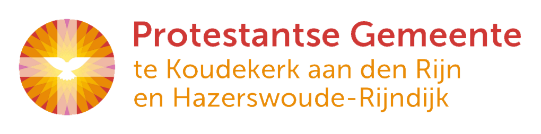 Nieuw project over Ester
Tussen 12 april en 9 mei vraagt de Protestantse Gemeente van Koudekerk a/d Rijn en Hazerswoude-Rijndijk aandacht voor het Bijbelboek Ester. Het verhaal van Ester gaat over hardnekkige vooroordelen tegen vreemdelingen.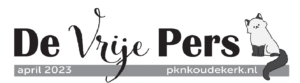 Vreemdelingenhaat
Helaas bestaat het nog steeds: vreemdelingenhaat. In complottheorieën zijn Joden soms opnieuw de zondebok. De Protestantse Gemeente kiest er bewust voor om het Ester-project te laten plaatsvinden in de periode rond 4 en 5 mei.Activiteiten voor jong en oud
Het verhaal van Ester staat centraal in drie kerkdiensten. In de dienst op zondag 7 mei klinken liederen uit de musical Ester. En er is een thema-avond over ‘Jodendom en antisemitisme in Nederland’. Voor kinderen in de basisschoolleeftijd presenteren we een gloednieuwe voorstelling over Ester.
Het project sluiten we af op 9 mei met een feestelijke avond met klezmermuziek en Joodse hapjes.
In “De Vrije Pers” vindt u het volledige programma van het Ester-project.In de week van 6 april zat “De vrije pers” bij de Groene Hart Koerier.Via de link is deze ook digitaal te lezen. 20230410 Project Ester – De vrije pers